HELYI TERMELŐI PIAC ÜZEMELTETÉSÉNEK BEJELENTÉSE, ILLETVE A BEJELENTÉS ALAPJÁN NYILVÁNTARTÁSBA VETT ADATOKBAN BEKÖVETKEZETT VÁLTOZÁS BEJELENTÉSEa vásárokról, a piacokról, és a bevásárlóközpontokról szóló 55/2009. (III.13.) Korm. rendelet alapján. (Kérem, a megfelelőt jelölje meg.)ÚJ BEJELENTÉS (illetékmentes)ADATMÓDOSÍTÁS (illetékmentes) Nyilvántartási szám: ……./………____________________                                                                                                            a bejelentő fenntartó aláírása(bélyegző)A fenntartó adatai:Neve: 	Egyéni vállalkozó esetén    születési neve: 	   születési helye, ideje: ……………………………………………………………………………………………………………………………	   anyja neve: 	   egyéni vállalkozó nyilvántartási száma: 	Székhelye / lakcíme: 	Cégjegyzékszáma / Bírósági nyilvántartásba vételi száma:Elektronikus levelezési címe: 	Telefonszáma: 	Az üzemeltető adatai:Neve: 	Egyéni vállalkozó esetén    születési neve: 	   születési helye, ideje: ……………………………………………………………………………………………………………………………	   anyja neve: 	   egyéni vállalkozó nyilvántartási száma: 	Székhelye / lakcíme: 	Cégjegyzékszáma / bírósági nyilvántartásba vételi száma:Elektronikus levelezési címe: 	Telefonszáma: 	A helyi termelői piac adatai:Elnevezése: 	Címe, helyrajzi száma: 	Alapterület: 	Területhasználat jogcíme: saját tulajdon / bérlemény / egyéb         (Kérem, a megfelelőt húzza alá.)       A helyi termelői piac napi/heti nyitvatartási ideje: A helyi termelői piac tartásának időpontja, időtartama:Csatolandó okiratok:Budapesten, 20…… év …………………… hónap ……. napján____________________a bejelentő fenntartó aláírása (bélyegző)Tájékoztató a helyi termelői piac tartásához: A termelői piac tartását a vásárokról, a piacokról, és a bevásárlóközpontokról szóló 55/2009. (III. 13.) Korm. rendelet szabályozza.   Termelői piac olyan területen rendezhető, illetve tartható, amelyen a településrendezési terv a vásárrendezést, piactartást lehetővé teszi, vagy amely vásár rendezése, helyi termelői piac működése céljából területhasználati hozzájárulással rendelkezik. A területnek, a termelői illetve piac jellegétől, az ott értékesített termékkörtől, illetve a folytatott tevékenységtől függően, meg kell felelnie a jogszabályban előírt építésügyi, közegészségügyi, élelmiszerlánc-biztonsági, élelmiszer-higiéniai, állat-egészségügyi, növény-egészségügyi, környezetvédelmi, kulturális örökségvédelmi, munkavédelmi és tűzvédelmi követelményeknek, valamint rendelkeznie kell a tevékenység során képződő hulladékok elkülönített gyűjtését biztosító hulladéktárolókkal.   Az üzemeltetőnek a piac működése idején, a piac helyszínén rendelkeznie kell a piac üzemeltetésére való jogosultságot igazoló irattal, dokumentumokkal vagy ezen iratok, dokumentumok másolatával. Amennyiben az eredeti iratok, dokumentumok a helyszínen nem állnak rendelkezésre, az üzemeltető köteles az eredeti iratokat, dokumentumokat az ellenőrzést végző hatóság felhívására öt napon belül bemutatni.   Az egyidejűleg 300 főnél nagyobb befogadó képességű piac, továbbá a szabadtéren tartott piac esetében, amennyiben az egyidejűleg résztvevők létszáma az 1000 főt várhatóan meghaladja, a piac üzemeltetője köteles az emberek életét, egészségét és környezetét, anyagi értékeit súlyosan veszélyeztető vagy károsító esemény bekövetkeztére vonatkozó biztonsági tervet készíteni. A biztonsági terv tartalmazza: - a termelői piac helyszínének baleset, elemi csapás, közveszéllyel fenyegetés, tömeges rendbontás esetére vonatkozó kiürítési, menekítési tervét; - szabadtéri termelői piac esetén az időjárás változásának folyamatos nyomon követésének kötelezettségét.   A helyi termelői piac fenntartója az adatokban bekövetkezett változásokat haladéktalanul köteles bejelenteni a települési jegyzőnek. A települési jegyző a változást a nyilvántartásba bejegyzi.   Az egyéni vállalkozónak vagy mezőgazdasági kistermelőnek nem minősülő, valamely EGT-államban lakóhellyel vagy székhellyel rendelkező magánszemély a tulajdonát képező vagyontárgyakat használtcikk-piacon és - vásáron alkalomszerűen értékesítheti. Nem tekinthető használt cikknek a kozmetikai termék, az élelmiszer, a takarmány, az élvezeti cikk.   Gyűjtött, szedett gomba vásáron, piacon csak ott árusítható, ahol a gombaértékesítési engedély kiadására és az értékesítés ellenőrzésére a termelői piac területén a teljes nyitvatartási idő alatt gombavizsgáló szakellenőr működik.   Szeszes ital vásáron, piacon a jövedéki adóról és a jövedéki termékek forgalmazásának különös szabályairól szóló 2003. évi CXXVII. törvényben meghatározott feltételek teljesítése mellett árusítható.   A termelői piac működésének rendjét az üzemeltető határozza meg, és arról jól látható helyen közzétett hirdetményben tájékoztatja a kereskedőket és a vásárlókat. Fel kell tüntetni továbbá az üzemeltető nevét, címét, székhelyét, elektronikus levelezési címét, amennyiben azzal rendelkezik.   A termelői piac esetében a hirdetményben ismertetni kell a helyfoglalás, a telepítés szakmai szabályok figyelembevételével kialakított sorrendjét is.   Az üzemeltető a tevékenységével kapcsolatban beérkező írásbeli panaszt köteles megvizsgálni, és az intézkedéséről, valamint annak indokairól a vásárlót a panasz kézhezvételétől, illetve beérkezésétől számított harminc napon belül postai úton vagy elektronikus levélben tájékoztatni. A válaszlevélben tájékoztatni kell a vásárlót arról, hogy amennyiben nem ért egyet az abban foglaltakkal, úgy panaszával a jegyzőhöz fordulhat. Az írásbeli vásárlói panaszra adott válasz másodpéldányát az üzemeltető köteles az ellenőrzés során az ellenőrző hatóságoknak bemutatni.   Az üzemeltető köteles az üzleteket, árusítóhelyeket, valamint az egyéb létesítményeket és a nem árusítási célra kiképzett területrészeket, a vásárlók számára is jól látható módon sorszámmal ellátni. Az állandó termelői piac esetében az üzemeltető köteles az állandó termelői piac bejáratánál a termelői piac térképét, helyszínrajzát tartalmazó táblát elhelyezni, amelyen köteles feltüntetni naprakészen a sorszámmal ellátott kereskedelmi egységeket, helyszíneket. Az üzemeltető köteles a vásáron, piacon kereskedelmi tevékenységet végzőkről, bérlőkről naprakész, a személyes adatok védelméről és a közérdekű adatok nyilvánosságáról szóló törvénynek megfelelő nyilvántartást vezetni, és azt a piac területén ellenőrzést végző hatóság felhívására, a hatóság számára bemutatni, illetve hozzáférhetővé tenni. A nyilvántartásnak tartalmaznia kell: - a jogszabályban meghatározott térképet a sorszámmal ellátott kereskedelmi egységek, helyszínek, illetve azok rendeltetésének (üzlet, egyéb értékesítő hely, tárolóhely stb.) pontos megjelölésével, - a sorszám szerint a kereskedelmi tevékenységet végzők, bérlők nevét, címét, illetve székhelyét, telefonszámát, elektronikus levelezési címét, amennyiben azzal rendelkezik, cégjegyzékszámát, egyéni vállalkozó nyilvántartásba vételi számát, őstermelői igazolványának számát, kistermelői regisztrációs számát.   A termelői piac nyitva tartásának idejét az üzemeltető 5 és 20 óra között határozza meg. A 20 óra utáni nyitva tartást az illetékes rendőrkapitányság véleményének kikérésével a települési és a kistérségi jegyző a 4. § (1) bekezdésben meghatározott feladatkörében eljárva engedélyezheti. Az üzemeltető köteles a termelői piac nyitva tartásáról a vásárlókat tájékoztatni. A termelői piac nyitva tartási ideje alatt az ott működő üzletek nyitva tartási idejét a külön jogszabályban foglaltak szerint fel kell tüntetni. A nyitva tartási idő alatt a kereskedő köteles az ellenőrző hatóságok rendelkezésére állni.   Az üzemeltető az általa tartandó vásárról, piacról, annak időpontjáról, gyakoriságáról, (szak)jellegéről, az értékesítésre kerülő termékek köréről a megrendezést megelőzően legalább 60 nappal a termelői piac helye szerint illetékes területi kereskedelmi és iparkamarát írásban tájékoztathatja, amelynek alapján a kamarák vásárnaptárt tehetnek közzé. Az üzemeltető köteles a termelői piac nyitva tartási ideje alatt a termelői piac területén tartózkodni, a termelői piac rendjét folyamatosan ellenőrizni és a jogszabályokban, valamint a hatóságok határozataiban foglalt feltételeknek megfelelő működés érdekében a szükséges intézkedéseket megtenni. Köteles továbbá a hatóságok rendelkezésének megfelelően eljárni, és a hatósági ellenőrzésben közreműködni.   Az üzemeltető felel azért, ha a termelői piac területén jogszabály által tiltott tevékenység, vagy tiltott termékértékesítés történik. A fenntartó az adott területen a termelői piac befejezését vagy megszűnését, illetve megszűntetését követően köteles gondoskodni a terület eredeti környezeti állapotának visszaállításáról.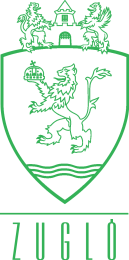 Budapest Főváros XIV. KerületZuglói Polgármesteri Hivatalhétfő:óra közöttkedd:óra közöttszerda:óra közöttcsütörtök:óra közöttpéntek:óra közöttszombat:óra közöttvasárnap:óra közötta helyi termelői piac tartására kijelölt területen, a területhasználatot igazoló okirat (a használat jogcímét igazoló okirat, pl.: bérlet esetén bérleti szerződés)IGEN  /  NEM a helyi termelői piac tartására kijelölt területen fennálló haszonélvezet esetében –, ha nem a tulajdonos vagy a haszonélvező a bejelentő –, a haszonélvező hozzájárulását igazoló okiratIGEN  /  NEM amennyiben a helyi termelői piac tartására kijelölt terület közös tulajdonban álló ingatlan –, ha nem a tulajdonostársak közössége a bejelentő –, a tulajdonostársak hozzájárulását igazoló okiratIGEN  /  NEM gazdasági társaság bejelentő esetén aláírási címpéldányIGEN  /  NEM meghatalmazás a bejelentés ügyét intéző személy nevére (közokiratba vagy teljes bizonyító erejű magánokiratba foglalva, amennyiben az ügyet intéző személy nem az egyéni vállalkozó, illetve nem a gazdasági társaság cégbíróságon bejegyzett képviselője) IGEN  /  NEM a helyi termelői piac számára kijelölt terület, alapterület, méretarányos helyszínrajz az üzletek, árusítóhelyek, valamint az egyéb létesítmények és nem árusítási célra kiképzett területrészek tervezett rendeltetés, és szám szerinti meghatározása, a vevőforgalmi és árubeszállítási, -feltöltési útvonalak kijelöléseIGEN  /  NEMa helyi termelői piac működési rendjeIGEN  /  NEMélelmiszer felhasználása, forgalmazása, továbbá termény, takarmány, élő állat, illetve állatgyógyászati készítmény és növényvédő szer értékesítése esetén a bejelentő nyilatkozata arról, hogy a piac területén a megyei kormányhivatal élelmiszerlánc-biztonsági és állategészségügyi igazgatósága, illetve növény- és talajvédelmi igazgatósága részére állandó jelleggel ingyenes helyiséghasználatot biztosítIGEN  /  NEM 